Superficie privative en m² du ou des lot(s) :Surface habitable totale : 94.73 m² (quatre-vingt-quatorze mètres carrés soixante-treize) Surface au sol totale : 191.19 m² (cent quatre-vingt onze mètres carrés dix-neuf)Parties de l'immeuble bâtis visitéesSuperficie habitables Surface au solCommentaires1er étage - dégagement6.556.551er étage - Chambre 112.912.91er étage - Chambre 211.2411.241er étage - Chambre 39.959.951er étage - wc1.721.721er étage - salle de bain3.223.221er étage - placard0.640.641er étage - Cuisine13.8213.821er étage - salle a manger22.5122.51Rez de chaussée - entrée12.1812.18Rez de chaussée - Dégagement01.77Rez de chaussée - buanderie012.52Rez de chaussée - pièce051.37Sous-Sol - garage 1015.4Sous-Sol - garage 2015.4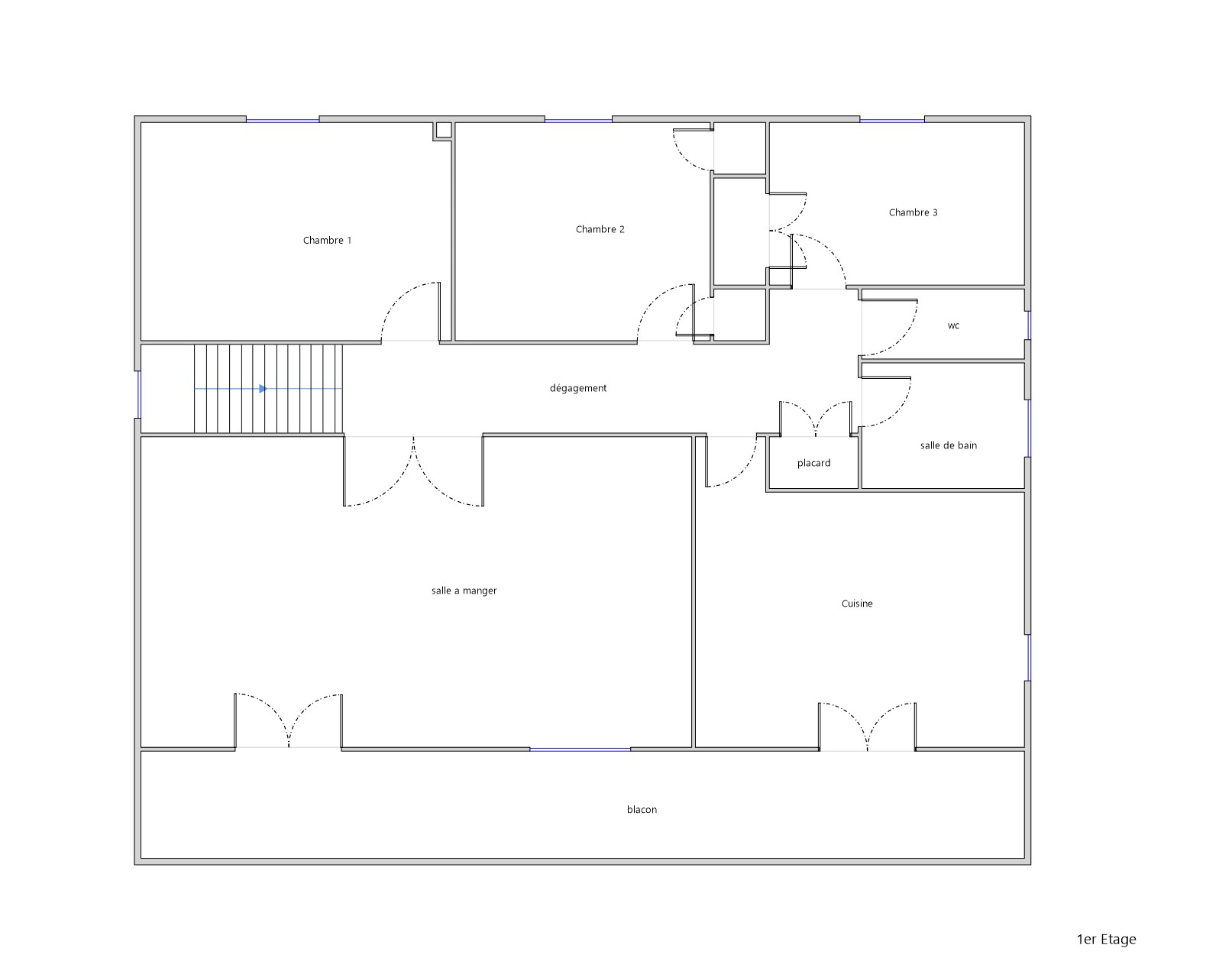 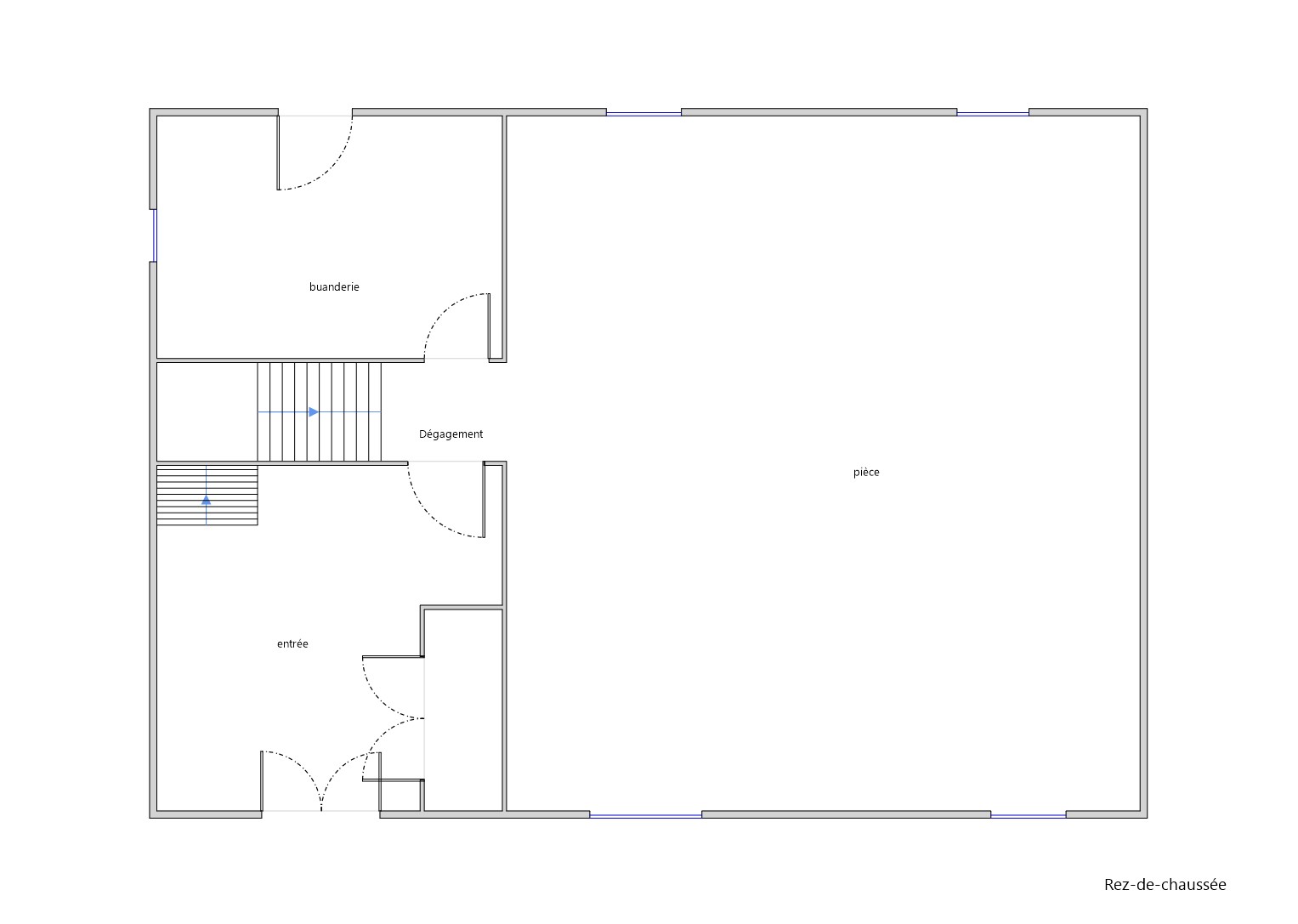 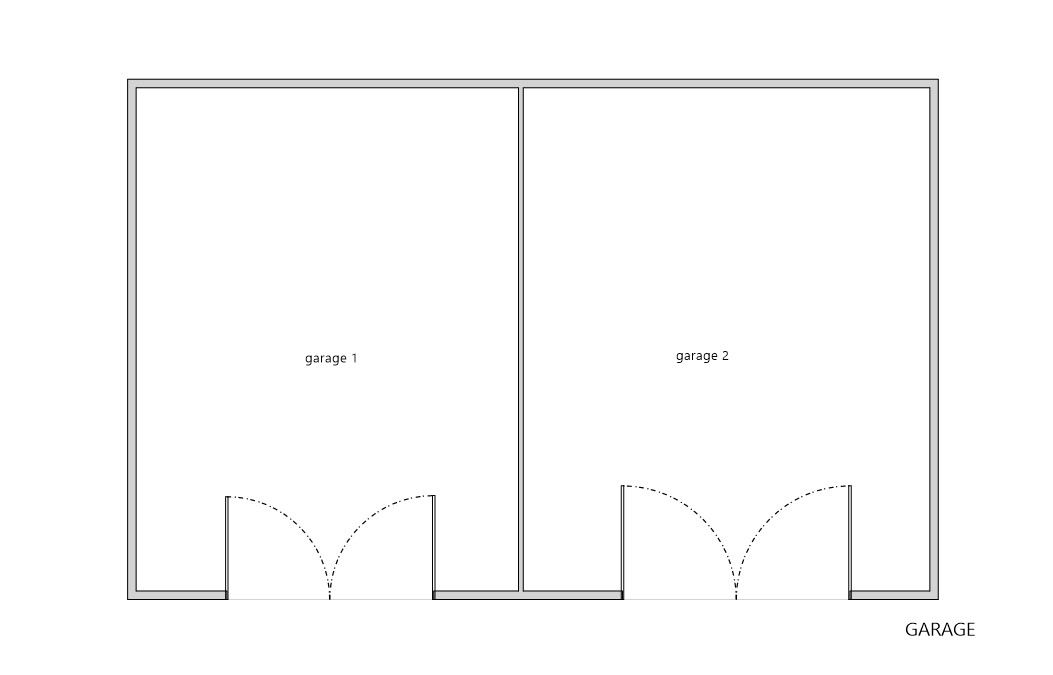 